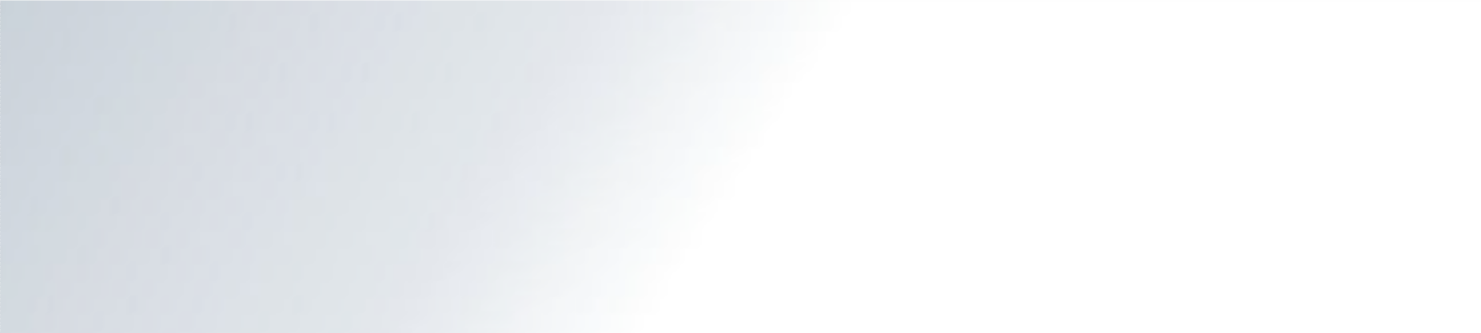 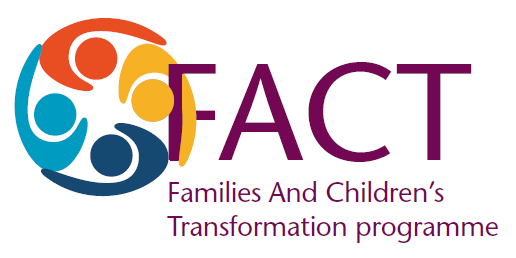 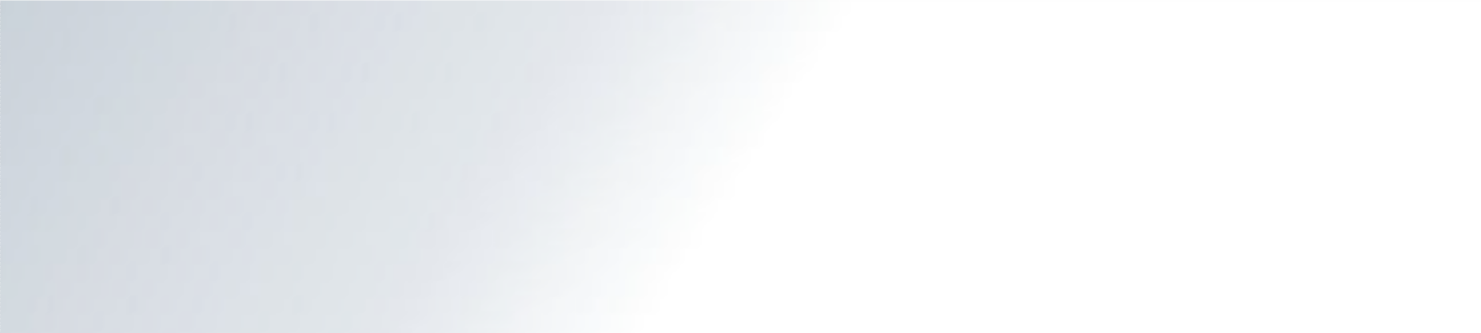 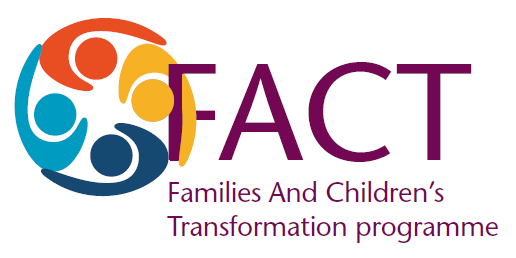 Early Support Assessment  Early Support Assessment  Early Support Assessment  Early Support Assessment  Early Support Assessment  Early Support Assessment  Early Support Assessment  Early Support Assessment  Section 1: The Child Section 1: The Child Section 1: The Child Section 1: The Child Section 1: The Child Section 1: The Child Section 1: The Child Section 1: The Child SurnameFirst NameFirst NameDue date or Actual DOBGenderGenderEthnicityPrimary LanguagePrimary LanguagePrimary AddressContact NumberContact NumberPrimary Address Email  Email Section 2: Parent or Carers DetailsSection 2: Parent or Carers DetailsSection 2: Parent or Carers DetailsSection 2: Parent or Carers DetailsSection 2: Parent or Carers DetailsSection 2: Parent or Carers DetailsSection 2: Parent or Carers DetailsSection 2: Parent or Carers DetailsSurnameFirst NameFirst NameActual DOBGenderGenderEthnicityPrimary LanguagePrimary LanguagePrimary AddressContact NumberContact NumberPrimary Address  Email  EmailPrimary Address Parental responsibility? Parental responsibility? Yes  Yes  No  Surname First name First name Actual DOB Gender Gender EthnicityPrimary LanguagePrimary Language Primary Address  Contact Number Contact Number Primary Address   Email  Email Primary Address  Parental Responsibility? Parental Responsibility? Yes  Yes  No  Has somebody with parental responsibility for the child/young person given consent to contact being made with other agencies? Has somebody with parental responsibility for the child/young person given consent to contact being made with other agencies? Has somebody with parental responsibility for the child/young person given consent to contact being made with other agencies? Yes  Yes  Yes  No  No                                                           Section 3: Family Information                                                          Section 3: Family Information                                                          Section 3: Family Information                                                          Section 3: Family Information                                                          Section 3: Family Information                                                          Section 3: Family Information                                                          Section 3: Family Information                                                          Section 3: Family InformationCurrent Familial RelationshipsCurrent Familial RelationshipsCurrent Familial RelationshipsCurrent Familial RelationshipsCurrent Familial RelationshipsCurrent Familial RelationshipsCurrent Familial RelationshipsCurrent Familial RelationshipsOther household members (Including siblings) living in the home.Other household members (Including siblings) living in the home. Full Name (first and surname) Full Name (first and surname) Age Relationship Relationship RelationshipOther household members (Including siblings) living in the home.Other household members (Including siblings) living in the home.Other household members (Including siblings) living in the home.Other household members (Including siblings) living in the home.Other household members (Including siblings) living in the home.Other household members (Including siblings) living in the home.Other household members (Including siblings) living in the home.Other household members (Including siblings) living in the home.Other household members (Including siblings) living in the home.Other household members (Including siblings) living in the home.Other household members (Including siblings) living in the home.Other household members (Including siblings) living in the home. Those living elsewhere who are involved with the child/children. Those living elsewhere who are involved with the child/children. Full Name Full Name Age Relationship Relationship Relationship Those living elsewhere who are involved with the child/children. Those living elsewhere who are involved with the child/children. Those living elsewhere who are involved with the child/children. Those living elsewhere who are involved with the child/children. Those living elsewhere who are involved with the child/children. Those living elsewhere who are involved with the child/children. Those living elsewhere who are involved with the child/children. Those living elsewhere who are involved with the child/children.                                                           Section 4: Referrer Details                                                           Section 4: Referrer Details                                                           Section 4: Referrer Details                                                           Section 4: Referrer Details Professional undertaking assessment Professional undertaking assessment Professional undertaking assessment Professional undertaking assessment Name  Are there any other existing assessments currently in place?      My Support Plan     EHCP     SEN Pupil     Looked after child     Young Carers      Behavior Support     Education Welfare Officer     Pupil Premium      Other  Position Is this a step down from social care?  Email Organisation Telephone NumberSection 5: Early Support AssessmentSection 5: Early Support AssessmentSection 5: Early Support AssessmentSection 5: Early Support AssessmentSection 5: Early Support AssessmentSection 5: Early Support AssessmentDate Assessment Started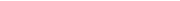 Has there been any previous support in place?Has there been any previous support in place?Has there been any previous support in place?Has there been any previous support in place?Has there been any previous support in place?Has there been any previous support in place?Episode DateEpisode DateEnd DateEnd DateEnd DateLead ProfessionalOther InformationOther InformationOther InformationOther InformationOther InformationOther InformationReason for assessment:Reason for assessment:Reason for assessment:Reason for assessment:Reason for assessment:Reason for assessment:Is anyone in the household considered a carer and eligible for a carer’s assessment?Are they a military family? If yes, please provide further details if known.Section 6: Assessment - Child/Young Person/FamilySection 6: Assessment - Child/Young Person/FamilySection 6: Assessment - Child/Young Person/FamilySection 6: Assessment - Child/Young Person/FamilyTake time to reflect before you complete this assessmentConsider key contextual factors that may affect the child and family situation when completing this assessment. (these can include strengths as well as vulnerabilities) Health and WellbeingEmotional and mental healthLong term health condition Complex health needsWider social factorsDomestic abuseFood povertyHousing conditions  Social isolation Substance misuseNeglect Relationships – family / peer  Learning Education Child development   Contextual safeguarding / exploitationsWhy is support needed now? And what will be the impact on the family or child if the support is not provided at this time? What are the family/young person’s strengths and protective factors?Are there any risk factors or vulnerabilities identified within the family, the children’s circumstances, or the environment? If yes, please give details.Are there any perceived barriers to working with the family/young person or safety risks?Section 7: SummarySection 7: SummaryChild/Young Person's Wishes and FeelingsParent/Careers wishes and feelingsOverall Analysis: Conclusion and recommendationSection 8: OutcomesSection 8: Outcomes   Outcomes 	    ESA to be registered    TAC/F to be convened. Agreed date of first TAC/F:          Lead Professional:      To register this assessment, please email or scan a copy to ESA@wiltshire.gov.ukIf you are unable to send electronically, then please post to ESA Team, MASH, Wiltshire Council, County Hall, Bythesea Road, Trowbridge, BA14 8JNIMPORTANT: Consent for the Early Support AssessmentIMPORTANT: Consent for the Early Support AssessmentName of Child/Young person:       DOB:      We need consent to be able to work with other professionals to offer the best help possible.  Please read this page and indicate you are happy for us to share the information in this ESA with other professionals in order to coordinate support.  We need consent to be able to work with other professionals to offer the best help possible.  Please read this page and indicate you are happy for us to share the information in this ESA with other professionals in order to coordinate support.  Privacy NoticePrivacy NoticeWiltshire Council holds and processes personal data in accordance with all current legislation relating to data protection and complies with the General Data Protection Regulation 2016. You can access further information at https://www.wiltshire.gov.uk/children-young-people-families-childrens-services-privacyWiltshire Council holds and processes personal data in accordance with all current legislation relating to data protection and complies with the General Data Protection Regulation 2016. You can access further information at https://www.wiltshire.gov.uk/children-young-people-families-childrens-services-privacyConsent statementConsent statementI have read the contents of this Early Support form (which includes the and Review Form [if completed]) and understand information may be shared between different professionals working with my family in connection with this early help process.  Such professionals may include, amongst others, teachers, nurses, therapists, psychologists, youth workers, social workers, education support services, community health services, early years services, voluntary sector, police, army welfare,  bordering local authorities and lead professionals in other counties as appropriate (you can note any exceptions below).I have read the contents of this Early Support form (which includes the and Review Form [if completed]) and understand information may be shared between different professionals working with my family in connection with this early help process.  Such professionals may include, amongst others, teachers, nurses, therapists, psychologists, youth workers, social workers, education support services, community health services, early years services, voluntary sector, police, army welfare,  bordering local authorities and lead professionals in other counties as appropriate (you can note any exceptions below).Giving your consentGiving your consentI have read and understood the consent statement above.I am aware of and understand the reasons for this Early Support Assessment.I/we have given consent to this Early Support Assessment and also give consent for it to be registered & shared (including with lead professionals in other local authority areas as appropriate).I have read and understood the consent statement above.I am aware of and understand the reasons for this Early Support Assessment.I/we have given consent to this Early Support Assessment and also give consent for it to be registered & shared (including with lead professionals in other local authority areas as appropriate).Name of person giving consent:      Relationship to child:      Date:      Consent confirmed by (name of assessor):      Exceptions:Exceptions:Please state any services or agencies you do not wish to share information with and give supporting reasons.For the professional completing and registering this form:For the professional completing and registering this form:For the professional completing and registering this form:I confirm the original copy of this Early Support Assessment form has been given to the child young person and/orI confirm the original copy of this Early Support Assessment form has been given to the parent(s)/carer(s).I confirm the original copy of this Early Support Assessment form has been given to the child young person and/orI confirm the original copy of this Early Support Assessment form has been given to the parent(s)/carer(s).I confirm the original copy of this Early Support Assessment form has been given to the child young person and/orI confirm the original copy of this Early Support Assessment form has been given to the parent(s)/carer(s).Name:      Signature:      Date:      